Сумська міська радаВиконавчий комітетРІШЕННЯ  від   28.04.2020    № 221У зв’язку з необхідністю визначення спеціального місця зберігання дезінфікуючого засобу (розчин «гіпохлорит натрію марки А»), який належить до матеріальних цінностей,  що поставляються до місцевого матеріального резерву  та  з метою  здійснення заходів, спрямованих на ліквідацію виявленого захворювання на гостру респіраторну хворобу,  спричиненого коронавірусом SARS-CoV-2, стрімким загостренням епідемічної ситуації через масове поширення даної хвороби  серед  населення України за короткий проміжок часу, ефективної  реалізації  повноважень  органів місцевого самоврядування у сфері боротьби зі спалахами та епідеміями інфекційних хвороб  та  захисту  населення від даних хвороб, відповідно до Указу Президента України № 87/2020                         від 13.03.2020 «Про рішення Ради національної безпеки і оборони України                   від 13.03.2020 «Про невідкладні заходи щодо забезпечення національної безпеки в умовах спалаху гострої респіраторної хвороби COVID-19, спричиненої коронавірусом  SARS-CoV-2»,  Закону України  «Про внесення змін до деяких законодавчих актів України, спрямованих на запобігання виникненню і поширенню коронавірусної хвороби (COVID-19)»,  статті 5 Закону України «Про захист населення від інфекційних хвороб»,  постанов Кабінету Міністрів України  від  22.08.2011  № 893  «Про затвердження Правил санітарної охорони території України» та від 11.03.2020 № 211 «Про запобігання поширенню на території України гострої респіраторної хвороби COVID-19, спричиненої коронавірусом SARS-CoV-2», наказу Міністерства охорони здоров’я України від 13.03.2020 № 663 «Про оптимізацію заходів щодо недопущення занесення і поширення на території України випадків              COVID-19»,  враховуючи  необхідність  накопичення  місцевого  матеріального резерву   Сумської міської об’єднаної територіальної громади для запобігання і ліквідації наслідків надзвичайних ситуацій у 2020, керуючись частиною першою статті 52 Закону України «Про місцеве самоврядування в Україні», виконавчий комітет Сумської міської ради В И Р І Ш И В:   Внести зміни до рішення виконавчого комітету Сумської міської ради від 22.11.2017 № 623 «Про створення та використання місцевого матеріального резерву Сумської міської об’єднаної територіальної громади для запобігання і ліквідації наслідків надзвичайних ситуацій, визначення та затвердження його номенклатури, обсягів та місця розміщення» (зі змінами), а саме: викласти пункт 47 додатку 2 рішення у новій редакції:Міський голова                                                                                О.М. ЛисенкоПетров 70 10 02Розіслати: згідно  зі списком розсилки         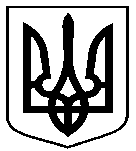 Про внесення змін до рішення виконавчого комітету Сумської міської ради від 22.11.2017 № 623 «Про створення та використання місцевого матеріального резерву Сумської міської об’єднаної територіальної громади  для запобігання і ліквідації наслідків надзвичайних ситуацій, визначення та затвердження його номенклатури, обсягів та місця розміщення» (зі змінами)№з/пНайменуваннязапасівОдиницявиміруНорманакопиченняМісце зберіганняХ. Інше майноХ. Інше майноХ. Інше майноХ. Інше майноХ. Інше майно47Дезінфікуючі засоби (у тому числі «Гіпохлорит натрію марки А»*)Відповідно до встановлених норм та терміну дії надзвичайної ситуаціїКУ «Сумська рятувально-водолазна служба» Сумської міської ради                         м. Суми               вул. Гагаріна, 11*(КП «Міськводоканал» Сумської міської ради, м. Суми,   вул. Білопільський шлях, 9)